Positions to Be Transferred FPD/HR ActionReceived Date:Received Date:Received Date:BHR Tracking #:BHR Tracking #: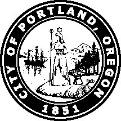 Bureau of Human Resources Position Transfer Classification Request 
(To be completed by both the transferring & receiving bureaus. Receiving bureau please also submit an OM Form. Please contact your HR Business Partner for help coordinating this process)Bureau of Human Resources Position Transfer Classification Request 
(To be completed by both the transferring & receiving bureaus. Receiving bureau please also submit an OM Form. Please contact your HR Business Partner for help coordinating this process)Bureau of Human Resources Position Transfer Classification Request 
(To be completed by both the transferring & receiving bureaus. Receiving bureau please also submit an OM Form. Please contact your HR Business Partner for help coordinating this process)Bureau of Human Resources Position Transfer Classification Request 
(To be completed by both the transferring & receiving bureaus. Receiving bureau please also submit an OM Form. Please contact your HR Business Partner for help coordinating this process)Bureau of Human Resources Position Transfer Classification Request 
(To be completed by both the transferring & receiving bureaus. Receiving bureau please also submit an OM Form. Please contact your HR Business Partner for help coordinating this process)Bureau of Human Resources Position Transfer Classification Request 
(To be completed by both the transferring & receiving bureaus. Receiving bureau please also submit an OM Form. Please contact your HR Business Partner for help coordinating this process)Bureau of Human Resources Position Transfer Classification Request 
(To be completed by both the transferring & receiving bureaus. Receiving bureau please also submit an OM Form. Please contact your HR Business Partner for help coordinating this process)Bureau of Human Resources Position Transfer Classification Request 
(To be completed by both the transferring & receiving bureaus. Receiving bureau please also submit an OM Form. Please contact your HR Business Partner for help coordinating this process)Bureau of Human Resources Position Transfer Classification Request 
(To be completed by both the transferring & receiving bureaus. Receiving bureau please also submit an OM Form. Please contact your HR Business Partner for help coordinating this process)Bureau of Human Resources Position Transfer Classification Request 
(To be completed by both the transferring & receiving bureaus. Receiving bureau please also submit an OM Form. Please contact your HR Business Partner for help coordinating this process)Bureau of Human Resources Position Transfer Classification Request 
(To be completed by both the transferring & receiving bureaus. Receiving bureau please also submit an OM Form. Please contact your HR Business Partner for help coordinating this process)Bureau of Human Resources Position Transfer Classification Request 
(To be completed by both the transferring & receiving bureaus. Receiving bureau please also submit an OM Form. Please contact your HR Business Partner for help coordinating this process)Bureau of Human Resources Position Transfer Classification Request 
(To be completed by both the transferring & receiving bureaus. Receiving bureau please also submit an OM Form. Please contact your HR Business Partner for help coordinating this process)Bureau of Human Resources Position Transfer Classification Request 
(To be completed by both the transferring & receiving bureaus. Receiving bureau please also submit an OM Form. Please contact your HR Business Partner for help coordinating this process)Bureau of Human Resources Position Transfer Classification Request 
(To be completed by both the transferring & receiving bureaus. Receiving bureau please also submit an OM Form. Please contact your HR Business Partner for help coordinating this process)Bureau of Human Resources Position Transfer Classification Request 
(To be completed by both the transferring & receiving bureaus. Receiving bureau please also submit an OM Form. Please contact your HR Business Partner for help coordinating this process)Bureau of Human Resources Position Transfer Classification Request 
(To be completed by both the transferring & receiving bureaus. Receiving bureau please also submit an OM Form. Please contact your HR Business Partner for help coordinating this process)Requested Transfer Effective Date:Requested Transfer Effective Date:Requested Transfer Effective Date:Requested Transfer Effective Date:Requested Transfer Effective Date:Number of positions to be transferred: Number of positions to be transferred: Number of positions to be transferred: From 
Bureau:Program:To 
Bureau:Program:Program:Bureau Manager Name:Bureau Manager Name:Ext:Bureau Manager Name:Bureau Manager Name:Bureau Manager Name:Ext:Signature:Signature:Date:SignatureSignatureSignatureDate:Reason for transfer: Reason for transfer: Reason for transfer: Reason for transfer: ###Position ID NumberPosition ID NumberPosition ID NumberPosition Classification TitlePosition Classification TitleFrom Org UnitFrom Org UnitFrom Org UnitTo Org UnitTo Org UnitTo Org UnitIncumbentIncumbentIncumbentEmployee Job #Employee Job #Employee Job #111400     400     400     2000    2000    2000    2000    2000    2000    3000    3000    3000    Description of major duties & responsibilities which are NOT transferring with position:Description of major duties & responsibilities which are NOT transferring with position:Description of major duties & responsibilities which are NOT transferring with position:Description of major duties & responsibilities which are NOT transferring with position:Description of major duties & responsibilities which are NOT transferring with position:Description of major duties & responsibilities which are NOT transferring with position:Description of major duties & responsibilities which are NOT transferring with position:Description of major duties & responsibilities which are NOT transferring with position:Description of major duties & responsibilities which are NOT transferring with position:Description of major duties & responsibilities which are NOT transferring with position:Description of major duties & responsibilities which are NOT transferring with position:List the major duties and responsibilities for this position.List the major duties and responsibilities for this position.List the major duties and responsibilities for this position.List the major duties and responsibilities for this position.List the major duties and responsibilities for this position.List the major duties and responsibilities for this position.List the major duties and responsibilities for this position.###Position ID NumberPosition ID NumberPosition Classification TitlePosition Classification TitlePosition Classification TitleFrom Org UnitFrom Org UnitFrom Org UnitTo Org UnitTo Org UnitTo Org UnitIncumbentIncumbentEmployee Job #Employee Job #Employee Job #222400     400     2000    2000    2000    2000    2000    2000    3000    3000    3000    Description of major duties & responsibilities which are NOT transferring with position:Description of major duties & responsibilities which are NOT transferring with position:Description of major duties & responsibilities which are NOT transferring with position:Description of major duties & responsibilities which are NOT transferring with position:Description of major duties & responsibilities which are NOT transferring with position:Description of major duties & responsibilities which are NOT transferring with position:Description of major duties & responsibilities which are NOT transferring with position:Description of major duties & responsibilities which are NOT transferring with position:Description of major duties & responsibilities which are NOT transferring with position:Description of major duties & responsibilities which are NOT transferring with position:Description of major duties & responsibilities which are NOT transferring with position:List the major duties and responsibilities for this position.List the major duties and responsibilities for this position.List the major duties and responsibilities for this position.List the major duties and responsibilities for this position.List the major duties and responsibilities for this position.List the major duties and responsibilities for this position.List the major duties and responsibilities for this position.###Position ID NumberPosition ID NumberPosition Classification TitlePosition Classification TitlePosition Classification TitleFrom Org UnitFrom Org UnitFrom Org UnitTo Org UnitTo Org UnitTo Org UnitIncumbentEmployee Job #Employee Job #Employee Job #333400     400     2000    2000    2000    2000    2000    2000    3000    3000    3000    Description of major duties & responsibilities which are NOT transferring with position:Description of major duties & responsibilities which are NOT transferring with position:Description of major duties & responsibilities which are NOT transferring with position:Description of major duties & responsibilities which are NOT transferring with position:Description of major duties & responsibilities which are NOT transferring with position:Description of major duties & responsibilities which are NOT transferring with position:Description of major duties & responsibilities which are NOT transferring with position:Description of major duties & responsibilities which are NOT transferring with position:Description of major duties & responsibilities which are NOT transferring with position:Description of major duties & responsibilities which are NOT transferring with position:Description of major duties & responsibilities which are NOT transferring with position:List the major duties and responsibilities for this position.List the major duties and responsibilities for this position.List the major duties and responsibilities for this position.List the major duties and responsibilities for this position.List the major duties and responsibilities for this position.List the major duties and responsibilities for this position.List the major duties and responsibilities for this position.Class/Comp Approval:Date:Comments:HRBP: City Budget Office Approval:Date:Comments:Position Mgmt Updated:Date:Comments: